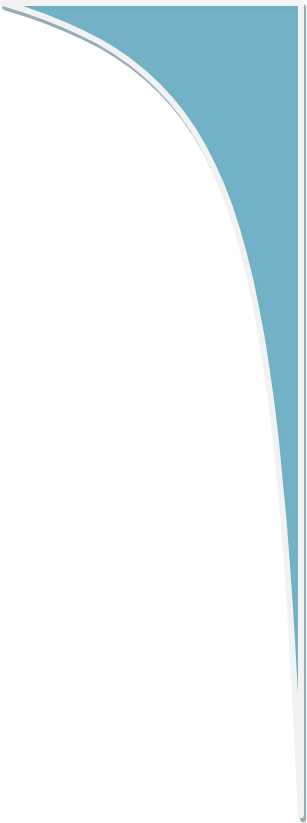 LINTHORPE SURGERYAdministratorFull Time or Part Time consideredHourly Rate of Pay:  £10.42 - £11.70 (depending on experience)Linthorpe Surgery is the largest practice in Middlesbrough with 9 GP partners, 3 salaried GPs,  4 Clinical Practitioners, an advanced physiotherapist, 3 Practice Nurses, 2 HCAs and a superb group of highly committed and enthusiastic administrative and reception staff.  We're situated close to the town centre with a branch surgery in North Ormesby and a list size of over 20,000.The practice is a member of Holgate Primary Care Network.  Within our PCN team we have support from social prescribers, pharmacists, enhanced care home practitioners, mental health practitioners, safeguarding lead and care co-ordinators.As a forward thinking and innovative practice, we are looking to appoint a motivated and enthusiastic Administrator to join our team.Main duties of the job include:Processing incoming mailClinical codingNew patient registrationsManaging patient call / recall systems Appointment BookingPrevious experience in primary care advantageous, though not essential as full training will be given.Please apply in writing with CV to tina.clark14@nhs.netClosing date 24th March 2023